Добрый день.Подскажите пожалуйста, сколько у Вас стоит отделать и утеплить частный дом?Дом:2-х этажный, 10,5мх8,7м. высота 5,84м. (дом проверен замерщиком)дом прямоугольной формы, брусовой, брус 200х150, толщина стены 150, окна установлены с подоконниками.дом находится по адресу: Московская область, Раменский район, около деревни Костино (от города Бронницы  до дома 22км.),           ДНТ « Мечта»свет, вода есть, проживание бригады возможно (обговаривается)есть часть строительных лесов, необходимо их сборкаесть часть строительных материалов (остатки после утепления дома внутри): 26 упаковок (8 плит) Технониколь роклайт 1200х600х50, брусок 50х50х3000мм. — 56 штук.Необходимо произвести следующие работы:Произвести монтаж фасадных панелей:  Grand Line Я-Фасад Крымский сланец Песок.Произвести утепление дома снаружи в 2 слоя с перекрытием стыков: Утеплитель Технониколь Роклайт 1200х600х50мм (5,76 м2, 0,288 м3) уп / 8плит или аналогом Rockwool (Роквул) ЛАЙТ БАТТС Скандик 50 мм.Произвести монтаж деревянной обрешетки (по деревянному дому) для утеплителя в два слоя: строганный, сухой брусок 50*50*3000Произвести монтаж ветро-влогоизоляции: Гидроизоляционная ветрозащитная паропроницаемая трехслойная мембрана Изоспан AМПроизвести монтаж обрешетки для фасадных панелей Grand Line Я-Фасад Крымский сланец Песок: Доска строганая камерной сушки 20*70*3000 ммПроизвести подшивку софитами подбоев крыши (подбой около 75см.) с отделкой лобовой доской: Софиты Гранд Лайн или Альта Профиль (белые)Произвести установку водосточной системы крыши с 4 сливами: ВОДОСТОЧНАЯ СИСТЕМА АЛЬТА-ПРОФИЛЬ ЭЛИТ (КОРИЧНЕВЫЙ)Отделка оконных проемов по деревянному основанию: металлический объемный профиль (ширина 100мм.) коричневыйОтделка оконных проемов: отливы, коричневыеОтделка углов дома: металлический профиль (ширина 200мм.), коричневыйУстановить отливы по фундаменту: металлический, коричневый.Возможные дополнительные работы (по договоренности):Монтаж фасадных панелей, отделка оконных проемов, отделка углов, установка отливов, установка водосточной системы на ВЕРАНДЕМонтаж фасадных пенелей на ЦОКОЛЬ дома (цоколь бетон+кирпич, высота 0,75-0,80м.)Предварительные мои расчеты:Площадь всех окон в доме (без веранды) – 19,21 м2Периметр всех окон в доме – 62,56 п\м.Длинна оконных нижних отливов – 15,37 п\м.Периметр окон без нижних отливов – 47,19 п\м.Периметр карнизных свесов – 43,86 п\м.Площадь веранды и крыши веранды (утепление и отделка не требуется) – 23,78 м2Площадь стен дома – 223,42 м2Площадь стен дома после утепления: 230м2Площадь стен дома после утепления для установки панелей -  187м2Площадь стен дома под отделку стеновыми панелями и утепление – 180,43 м2Площадь (примерная) карнизных свесов – 0,55м.х 43,86=24,12 м2Периметр наружних углов дома – 23,36п\м.Площадь веранды под сайдинг – 17,6м2Интересует:Смета материалов и стоимость работ? Сроки исполнения? Оплата?Гарантия? Договор? Выезд замерщика?Спасибо.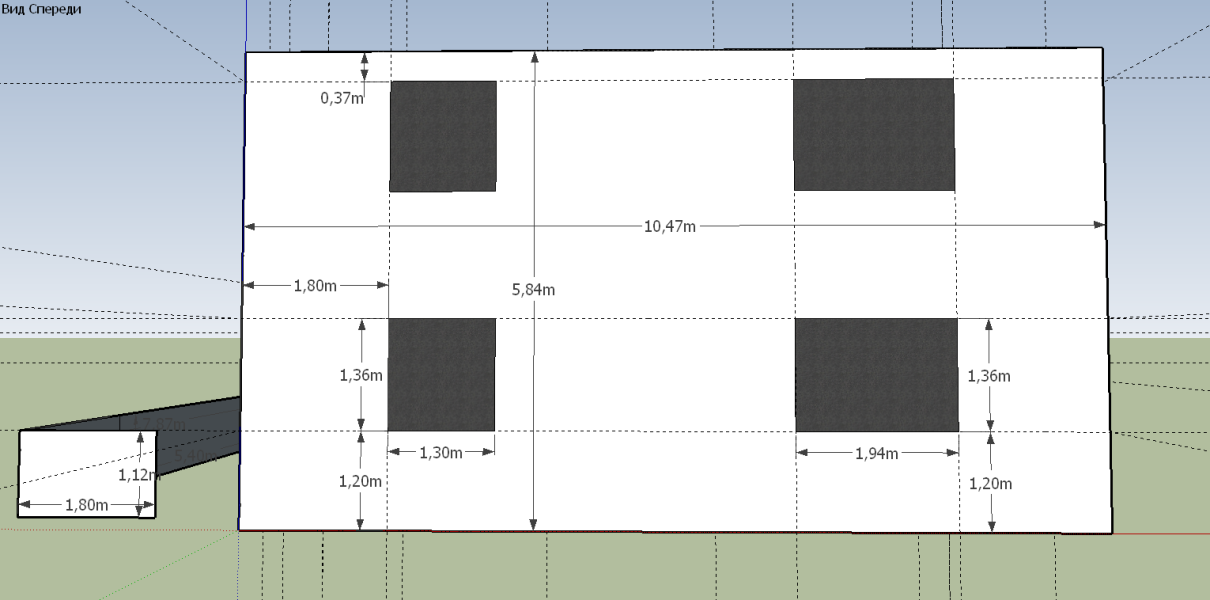 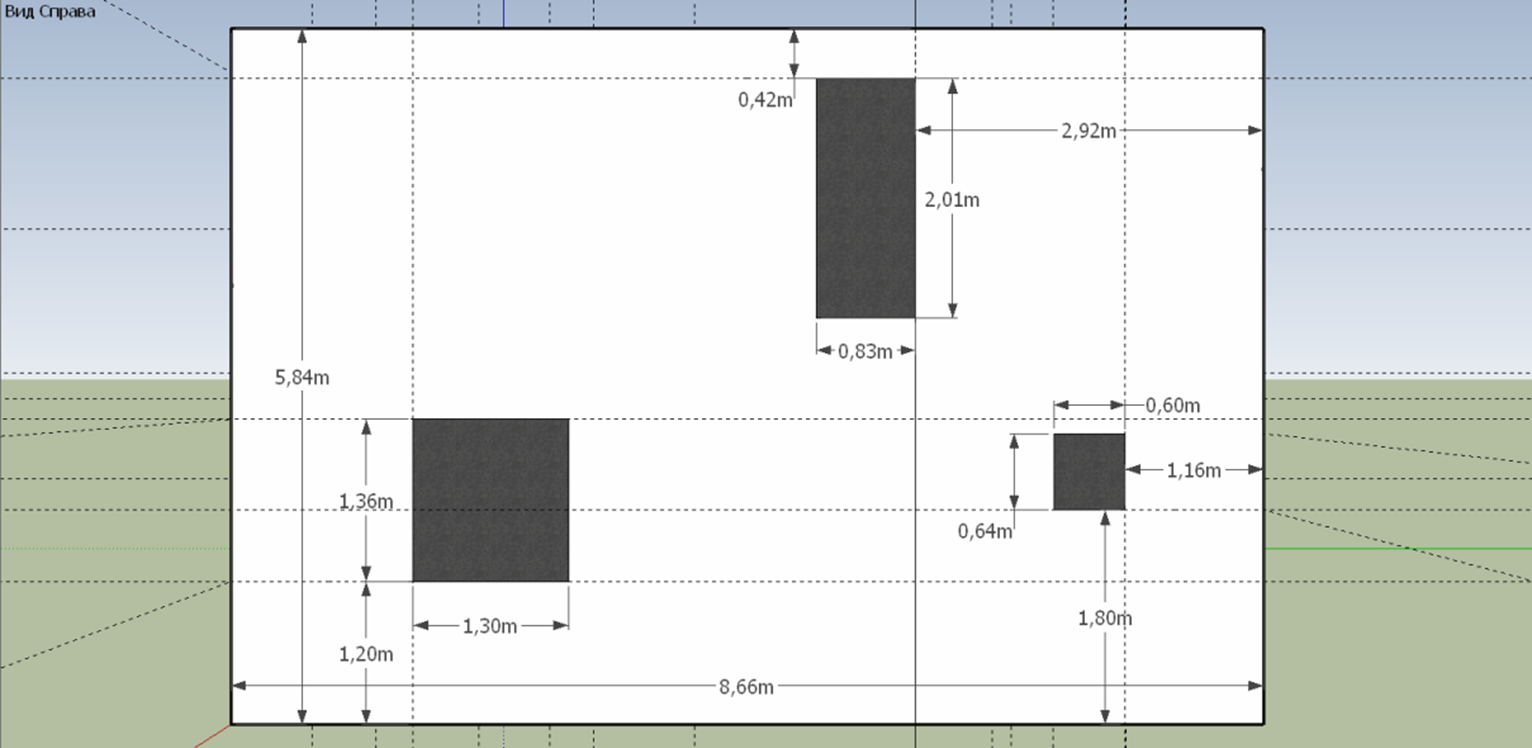 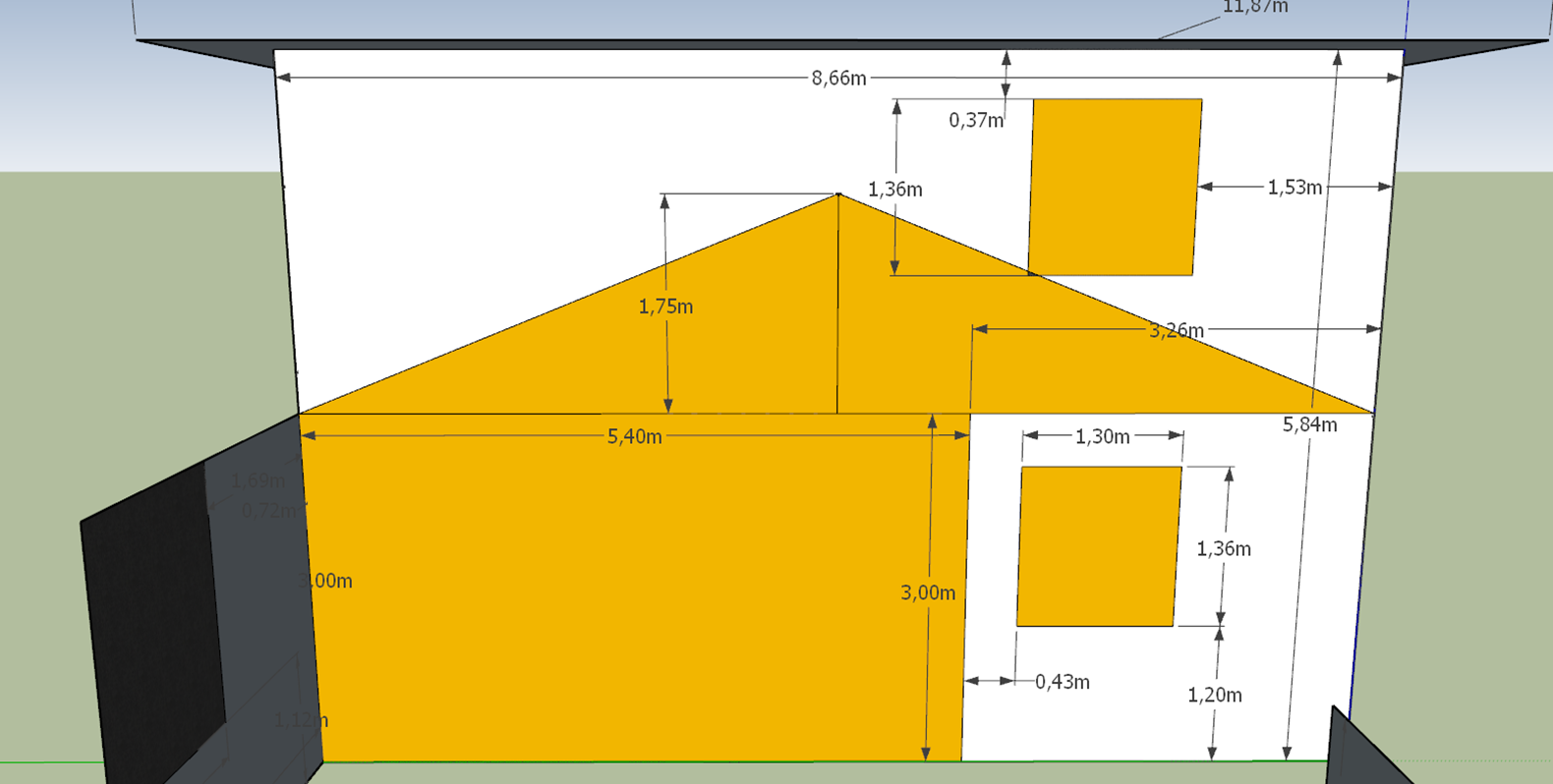 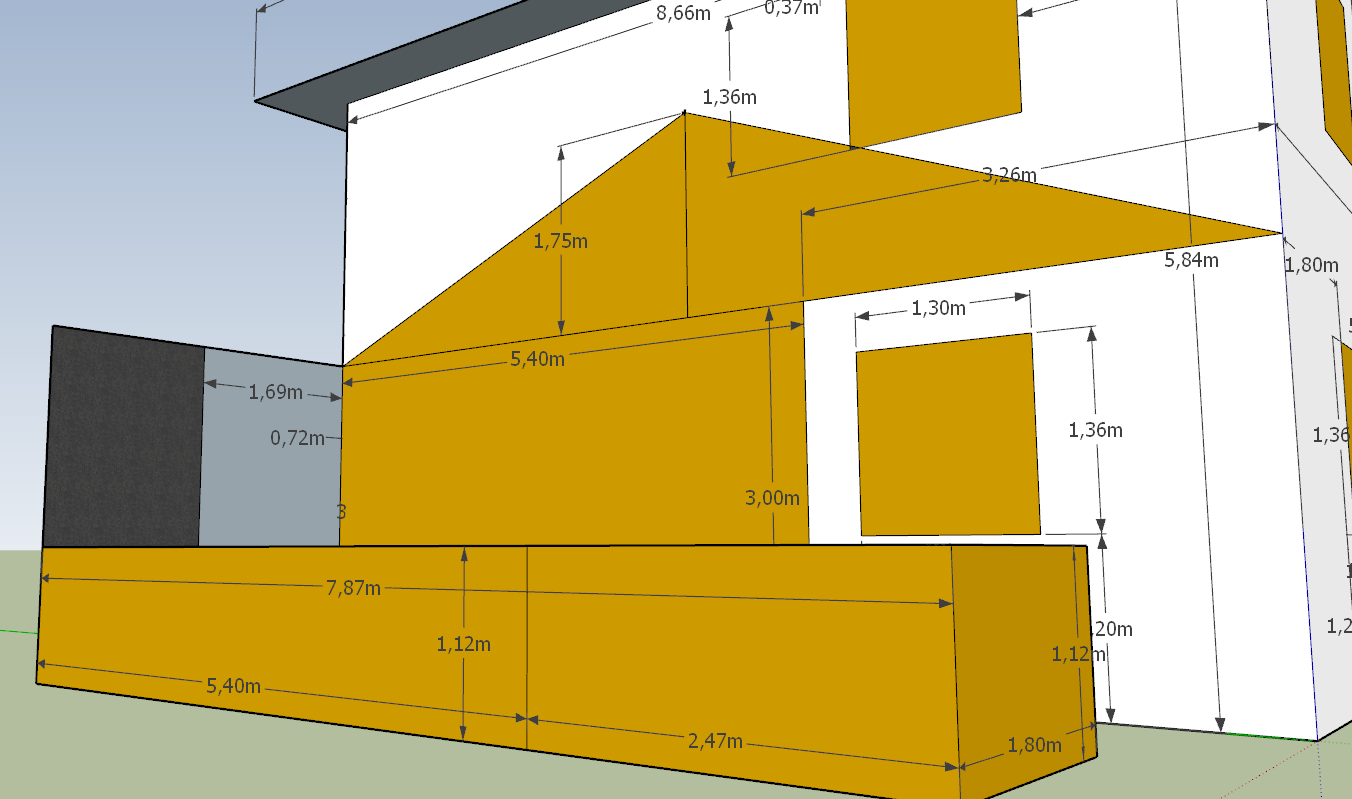 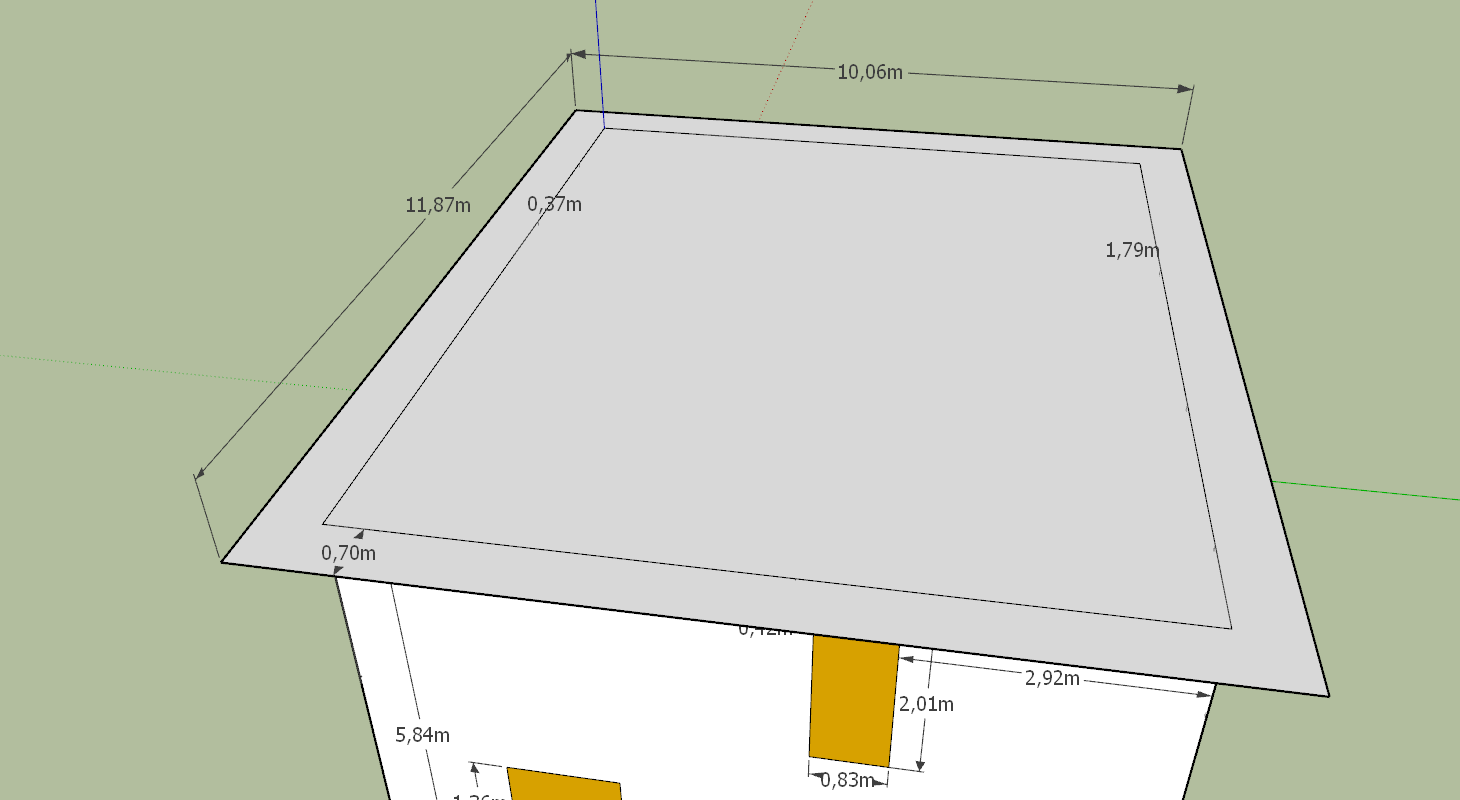 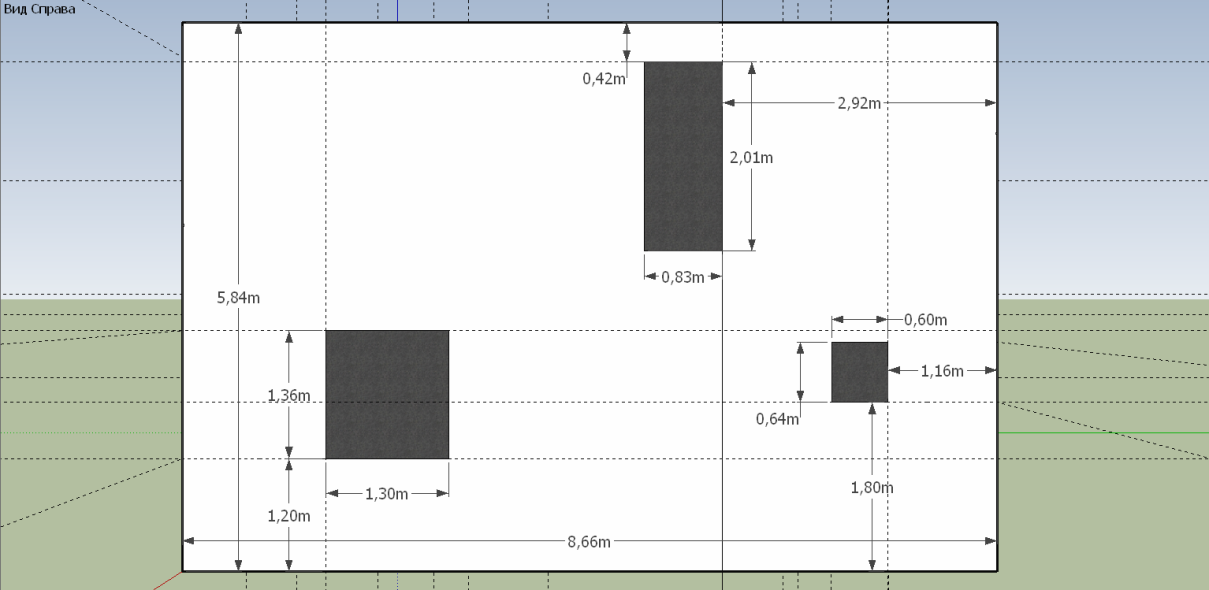 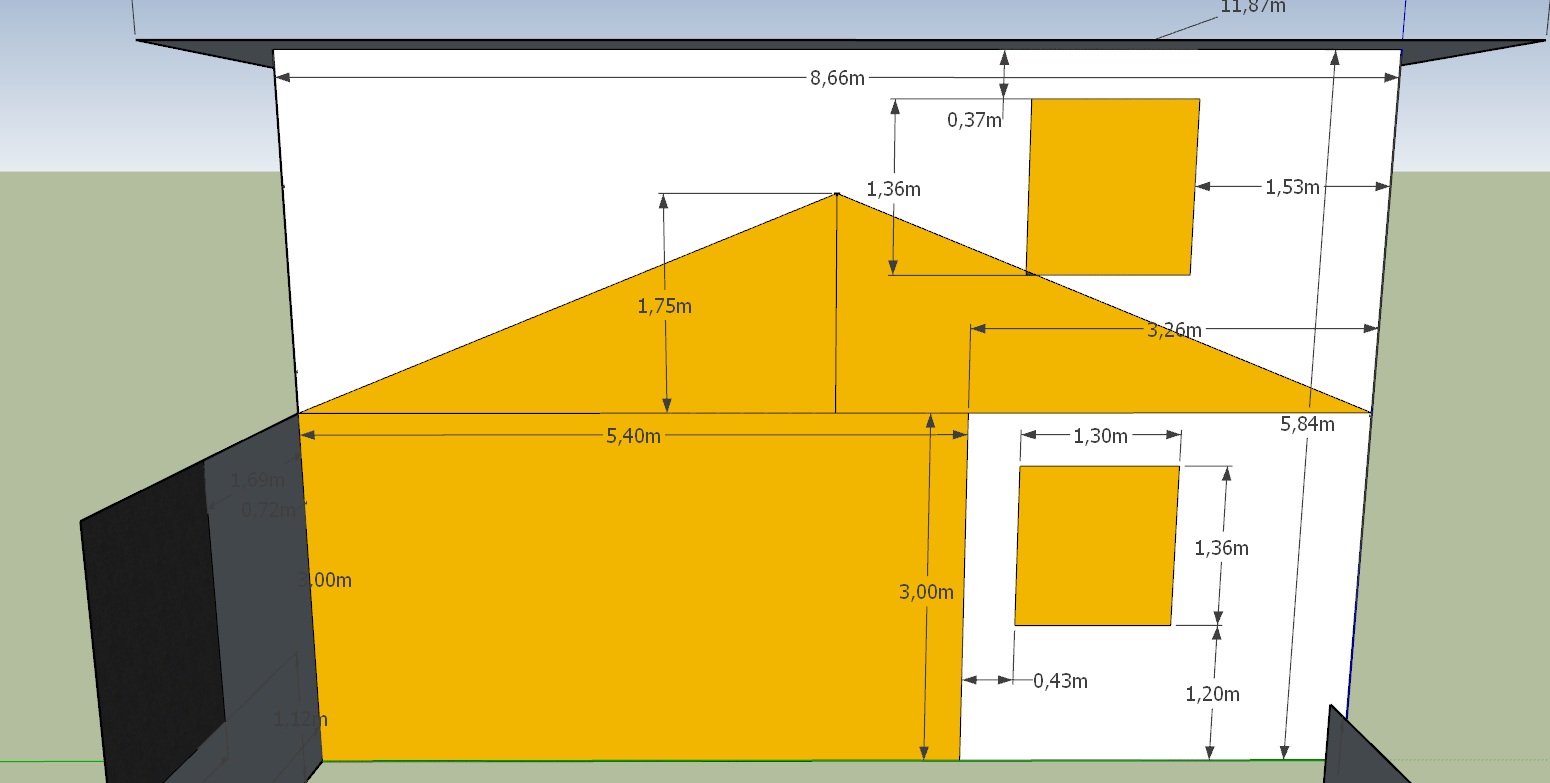 